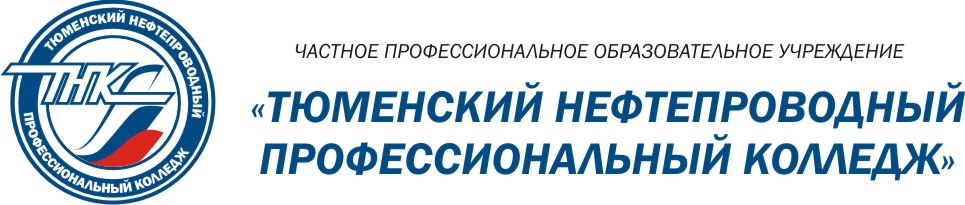 МЕТОДИЧЕСКОЕ РУКОВОДСТВООТРАБОТКА НАВЫКОВ ПО ОФОРМЛЕНИЮ НАРЯДА - ДОПУСКА НА ГАЗООПАСНЫЕ РАБОТЫМетодическое руководство «Отработка навыков  по оформлению наряда-допуска на газоопасные работы». Тюмень, «ТНПК», 2022 – 43 с.                                              В данном методическом руководстве представлены общие сведения о газоопасных работах, выполняемых на взрывопожароопасных и пожароопасных объектах ОСТ, порядок оформления  нарядов-допусков на подготовку и проведение газоопасных работ.  
           Методическое руководство предназначено для обучающихся отделения СПО, выполняющих учебные практические работы по программам среднего   профессионального образования, для проведения  практических  занятий по охране труда, с целью закрепления пройденного материала.ОРГАНИЗАЦИЯ-РАЗРАБОТЧИК: Частное профессиональное образовательное учреждение «Тюменский нефтепроводный профессиональный колледж»РАЗРАБОТЧИК:Барашкина Раиса Валентиновна – преподаватель отделения СПОСодержаниеОбщие положения…………………………………………………………………..     	4Практическая часть…………………………………………………………………..    	6
2.1. Цель занятия……………………………………………………………………..    	6
2.2. Время выполнения задания…………………………………………………….     	6
2.3. Инструменты и приспособления для выполнения задания…………………..    	6
2.4. Допуск к выполнению задания…………………………………………………    	6  
2.5. Уровень усвоения………………………………………………………………..    	6
2.6. Контроль усвоения………………………………………………………………     	6
2.7. Правила выполнения  практического задания………………………………...     	7
2.8. Порядок выполнения задания…………………………………………………..    	7
2.9. Содержание отчёта………………………………………………………………     	7
2.10. Общие требования безопасности……………………………………………..     	8
2.11. Требования безопасности в аварийных ситуациях………………………….     	8 
2.12. Требования безопасности по окончании занятия……………………………    	8Список литературы…………………………………………………………………..      8
Приложение (на 34 листах)………………………………………………………....      91.ОБЩИЕ ПОЛОЖЕНИЯ            Проведение огневых, газоопасных, ремонтных и работ повышенной опасности на взрывопожароопасных и пожароопасных объектах ОСТ, в том числе в случаях ликвидации аварий, инцидентов, разрешается только по наряду-допуску, распоряжению или с записью в журнале учёта.
             Газоопасные работы, связанные с предупреждением развития аварийных ситуаций и необходимостью локализации аварий и инцидентов, проводятся в соответствии с планом мероприятий ликвидации и локализации последствий возможных аварий.
           Порядок организации  огневых, газоопасных, ремонтных  и работ повышенной опасности на взрывопожароопасных и пожароопасных объектах организаций системы ПАО «Транснефть», оформления нарядов-допусков на их подготовку и проведение, а также обязанности должностных лиц и исполнителей при проведении работ определяет регламент (ОР-03.100.30-КТН-082-18).
           Наряд-допуск, распоряжение, запись в журнал учета газоопасных работ, проводимых без наряда-допуска, оформляются отдельно на каждый вид работ и место их проведения. Если работы проводятся в одном месте, одной бригадой и под руководством одного лица, ответственного за проведение работ, и условия их проведения одновременно классифицируются как огневые работы и работы повышенной опасности или как газоопасные работы и работы повышенной опасности, то их проведение может быть оформлено одним нарядом-допуском.
           Работы, выполняемые по распоряжению, газоопасные работы, проводимые без наряда-допуска, но регистрируемые перед их началом в журнале учета газоопасных работ, по решению начальника структурного подразделения или лица, его замещающего, могут быть выполнены по наряду-допуску.
          Запрещается привлечение инженерно-технических работников организаций,  в качестве лиц, ответственных за подготовку к проведению, за проведение огневых, газоопасных, ремонтных и других работ повышенной опасности, выполняемых по нарядам-допускам, не прошедших обучение, согласно регламента с периодичностью не реже одного раза в три года, на курсах целевого назначения по теме: «Ответственные за подготовку огневых, газоопасных, ремонтных  и других  работ повышенной опасности на объектах магистрального нефтепровода».
Запрещается привлечение работников рабочих профессий организаций,  в качестве исполнителей  огневых, газоопасных, ремонтных  и других работ повышенной опасности, выполняемых по нарядам-допускам, не прошедших обучение, согласно регламента  с периодичностью не реже одного раза в три года,  на курсах целевого назначения,  по темам: «Безопасное производство ремонтных работ на линейной части  МН  рабочими ЦРС и ЛЭС»,  «Безопасная эксплуатация и ремонт основного и вспомогательного оборудования на объектах магистрального нефтепровода».
          При проведении огневых, газоопасных, ремонтных и других работ повышенной опасности должностные лица и исполнители работ несут ответственность за выполнение требований настоящего документа. При проведении огневых, газоопасных работ на объектах ОСТ наряд-допуск на проведение газоопасных работ выдается на каждое место и вид работ каждой бригаде, проводящей такие работы, и действителен в течение указанного в нем срока. Планируемая продолжительность проведения работ не должна превышать 10 дней с организацией ежедневного допуска к производству работ путем проведения инструктажа по порядку и условиям проведения работ, в том числе мерам безопасности. Если работа оказалась незаконченной, а условия и характер ее проведения не изменились, что подтверждается результатами анализа воздушной среды, наряд-допуск на проведение газоопасных работ может быть продлен руководителем структурного подразделения, на объекте которого проводятся указанные работы, или лицом, его замещающим, на срок не более 15 дней. Допускается проведение работ в темное время суток с обязательной разработкой и обеспечением дополнительных мер по пожарной безопасности и исключению возможности выделения в рабочую зону взрывопожароопасных или вредных паров, а так же газов, способных вызвать взрыв, загорание.Наряд-допуск на работы повышенной опасности действителен в течение указанного в нем срока. Наряд-допуск может быть продлен, при этом продолжительность выполнения работ от планируемых даты и времени начала работ с учетом продления не должна превышать 15 суток с организацией ежедневного допуска к производству работ путем проведения инструктажа по порядку и условиям проведения работ, в том числе мерам безопасности. Наряд-допуск на ремонтные работы действует в течение всего времени, необходимого для выполнения указанного объема ремонтных работ. Распоряжение действительно в течение одной смены.  К ремонтным работам на опасных производственных объектах ПАО «Транснефть» относится комплекс работ по восстановлению исправности или работоспособности объектов и восстановлению ресурсов технических устройств (объектов), а также их составных частей. Ремонтные работы подразделяются на следующие виды: - плановые ремонтные работы; - внеплановые (неплановые) ремонтные работы;- аварийно-восстановительные ремонтные работы. В журнале регистрации работ, выполняемых по распоряжению, ставится подпись за получение целевого инструктажа. В журнале учета газоопасных работ, проводимых без наряда-допуска, есть графа «С условиями безопасного выполнения работы ознакомлены».1.Практическая часть2.1.  Цель занятия:- Определить порядок оформления наряда-допуска на газоопасные работы;- Определить обязанности исполнителя работ  при подготовке и проведении газоопасных работ;- Составить отчёт об отработке навыков оформления наряда-допуска на данный вид работ.- Уметь оформлять наряд-допуск в соответствии с обязанностями оператора НППС.2.2. Время выполнения работы – 2 часа.2.3. Приспособления, учебные наглядные пособия и инструменты для выполнения работы:
- методическое руководство по проведению практического занятия (с приложением),
- ручка,
- карандаш простой,
- линейка,
- рабочая тетрадь по дисциплине.2.4.К выполнению задания допускаются лица:
- прошедшие обучение по вопросам охраны труда и безопасности труда,
- изучившие настоящее руководство о порядке выполнения работ.
Задание выполняется при обязательном присутствии и под непосредственным руководством преподавателя.2.5. Уровень усвоения: знать и применять на практике знания по оформлению наряда-допуска на газоопасные работы.2.6. Контроль усвоения.  Оценка индивидуальных образовательных достижений по результатам контроля производится в соответствии с универсальной  шкалой:
- «5»  (отлично) - задание выполнено в заданное время, самостоятельно, с соблюдением последовательности действий, качественно и безошибочно;
-«4» (хорошо) - задание выполнено в заданное время, самостоятельно, с соблюдением последовательности действий, при выполнении отдельных действий допущены небольшие отклонения;
-«3» (удовлетворительно) - задание выполнено в заданное время, самостоятельно, при выполнении отдельных действий допущены большие отклонения от инструкции и учебного материала;
-«2» (неудовлетворительно) – с заданием не справился самостоятельно, при выполнении отдельных действий допущены большие отклонения от инструкции и учебного материала.2.7. Правила выполнения практического задания.При выполнении практического задания каждый обучающийся должен соблюдать следующие правила:строго выполнять весь объём самостоятельной подготовки, указанной в порядке выполнения практического задания данной темы;выполнение практического задания должно происходить в соответствии с  требованиями данного Руководства;знания обучающихся оцениваются по их письменным отчётам о выполненном практическом задании по пятибалльной системе, при этом могу быть использованы фронтальная, групповая или индивидуальная формы организации практического задания;обучающиеся, пропустившие практическое задание по какой-либо причине, должны выполнить практическое задание по данной теме с последующим отчётом.2.8.  Порядок выполнения задания:- Дать определение газоопасных работ, привести примеры.
- Дать определение наряда-допуска.
- Определить порядок оформления наряда-допуска на газоопасные работы, содержание наряда-допуска.
-Определить обязанности исполнителя работ, оператора при подготовке и проведении газоопасных работ.
-Составить отчёт с выводом по результатам выполненного задания.2.9. Содержание отчёта.2.9.1. Теоретическая часть:
1) написать определение газоопасных работ, привести примеры (смотри  приложение А.2);
2) написать определение наряда-допуска.
2.9.2. Практическая часть – письменно отразить:
1) содержание наряда – допуска;
2) порядок оформления наряда – допуска (смотри приложение  Д  методического руководства);
3) регистрацию наряда – допуска;
4) учёт газоопасных работ, выполняемых по наряду – допуску;
5) учёт газоопасных работ, проводимых без наряда – допуска.
- Вывод по результатам выполненного задания.2.10. Общие требования безопасности:
- Обеспечить достаточную освещённость для снижения утомляемости глаз.
- Обеспечить достаточную организованность рабочего места.2.11. Требования безопасности в аварийных ситуациях:
При возникновении аварийной ситуации необходимо:отключить электропитание осветительных приборов, аппаратуры, технических средств;оповестить преподавателя о любой ситуации, угрожающей жизни и здоровью обучающихся;при необходимости оказать первую помощь пострадавшим и вызвать «Скорую помощь».При обнаружении пожара и признаков горения (задымление, запах гари, повышение температуры и т.п.) необходимо:    незамедлительно сообщить об этом преподавателю, на пост пожарной охраны в лицее или по телефону в пожарную охрану (тел.01), при этом назвать адрес объекта, место возникновения пожара, свою фамилию;    принять по возможности меры при эвакуации людей, соблюдать спокойствие, без паники!2.12. Требования безопасности по окончанию занятия: привести в порядок свое рабочее место.
СПИСОК ЛИТЕРАТУРЫ          1. ОР – 03.100.30. – КТН-082-18.  Порядок организации  огневых, газоопасных, ремонтных и других работ повышенной опасности  на объектах организаций системы «Транснефть». Отраслевой регламент  ПАО «Транснефть», 2018-с.          2. Барашкина Р.В., Отработка навыков по оформлению наряда – допуска на газоопасные работы. Методическое руководство. – Тюмень: «ТНПК», 2018-с.    ПУБЛИЧНОЕ АКЦИОНЕРНОЕ  ОБЩЕСТСТВО «ТРАНСНЕФТЬ»                                                                                                           ОТРАСЛЕВОЙ РЕГЛАМЕНТ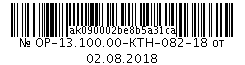      Магистральный трубопроводный транспорт нефти и нефтепродуктовПОРЯДОК ОРГАНИЗАЦИИ ОГНЕВЫХ, ГАЗООПАСНЫХ, РЕМОНТНЫХ И ДРУГИХ РАБОТ ПОВЫШЕННОЙ ОПАСНОСТИ 
НА ОБЪЕКТАХ ОРГАНИЗАЦИЙ СИСТЕМЫ «ТРАНСНЕФТЬ»ОР-13.100.00-КТН-082-18                                                         ПредисловиеДОКУМЕНТ РАЗРАБОТАН Публичным акционерным обществом «ТРАНСНЕФТЬ» (ПАО «Транснефть») УТВЕРЖДЕН ПАО «Транснефть»ДАТА ВВЕДЕНИЯ: ВВЕДЕН ВЗАМЕН ОР-03.100.30-КТН-150-11 «Порядок организации огневых, газоопасных и других работ повышенной опасности на взрывопожароопасных и пожароопасных объектах организаций системы «Транснефть» и оформления нарядов-допусков на их подготовку и проведение», утвержденного ОАО «АК «Транснефть» 22.12.2011СРОК ДЕЙСТВИЯ – до замены (отмены)Оригинал документа хранится в службе научно-технического обеспечения и нормативной документации управления инновационного развития и НИОКР ПАО «Транснефть»Документ входит в состав отраслевого информационного фонда
ПАО «Транснефть»АннотацияНастоящий документ определяет порядок организации, подготовки и проведения огневых, газоопасных, ремонтных работ, работ повышенной опасности, а также работ, выполняемых по распоряжениям на объектах организаций системы «Транснефть».Подразделение ПАО «Транснефть», ответственное за документ (куратор), – отдел охраны труда и организации аудитов систем менеджмента департамента охраны труда, промышленной, пожарной и экологической безопасности        Информация о статусе документа, о наличии изменений к настоящему документу, а также тексты изменений, могут быть получены в отраслевом информационном фонде ПАО «Транснефть»________________________________________________________________________________________________Права на настоящий документ принадлежат ПАО «Транснефть». Документ не может быть полностью или частично воспроизведён, тиражирован и распространён без разрешения ПАО «Транснефть».										®© ПАО  «Транснефть», 2018 г.Приложение А(рекомендуемое)
Формы типовых перечнейА.1 Типовой перечень огневых работ на объектах филиала ОСТ, на проведение которых необходимо выдавать наряд-допускА.2 Типовой перечень газоопасных работ на объектах филиала ОСТ, на проведение которых необходимо выдавать наряд-допускА.3 Типовой перечень работ повышенной опасности на объектах филиала ОСТ, на проведение которых необходимо выдавать наряд-допускА.4 Типовой перечень работ на объектах филиала ОСТ,  выполняемых по распоряжениюДопускается расширять «Типовой перечень работ на объектах филиала ОСТ, выполняемых по распоряжению» теми видами работ, проведение которых не требует предварительной подготовки оборудования и сооружений объекта, а также согласования с взаимодействующими службами, цехами и организациями.А.5 Форма перечня газоопасных работ на объектах филиала ОСТ                                                                        Утверждаю                                                                         _________________________________                                                                                                  (наименование организации)                                                                               _________________________________                                                                                (руководитель      эксплуатирующей                                                                                организации,        или        его                                                                                уполномоченный  заместитель,  либо                                                                                руководитель  филиала  (дочернего                                                                                общества), ф.и.о.)                                                                                __________________________________                                                                                                                                         (подпись)                                                                                "__" ________________ ____ г.Перечень газоопасных работ______________________________________________________(наименование структурного подразделения)Руководитель структурного подразделения                   _________________                                                                                                       (подпись)Согласовано:    ПАСФ    Служба производственного контроля    за соблюдением требований промышленной    безопасности или лицо, назначенное ответственным    за осуществление производственного контроля    и иные структурные подразделения,    на которые возложены полномочия    по согласованию перечняПриложение Б
(рекомендуемое)
Типовые формы журналовБ.1 Форма журнала регистрации в структурном подразделении нарядов-допусков на проведение огневых, газоопасных, ремонтных работ и работ повышенной опасностиЖУРНАЛрегистрации в структурном подразделении 					нарядов-допусков на проведение огневых, газоопасных, ремонтных работ и работ повышенной опасностиБ.2 Форма журнала регистрации работ, выполняемых по распоряжениюЖУРНАЛрегистрации работ, выполняемых по распоряжениюпроизводственного участка 					 структурного подразделения 					Примечание:1 Колонки 1 – 7 журнала заполняет начальник производственного участка, выдавший распоряжение.2 Исполнители работ заполняют колонки 8 – 9 журнала.3 Колонки 10 – 12 журнала заполняет руководитель работ.4 В графе 2 «Дата, время выполнения работ» указывать дату, время начала работ и время окончания работ. Б.3 Форма журнала учета газоопасных работ, проводимых без наряда-допускаЖурналучета газоопасных работ, проводимых без наряда-допуска 																			(наименование подразделения)Примечание – В графе 2 «Дата, время проведения работ» указывать дату, время начала работ и время окончания работ. Приложение В
(обязательное)
Форма журнала учета проведения работ, выполняемых по нарядам-допускам и распоряжениямЖУРНАЛучета проведения работ, выполняемых по нарядам-допускам и распоряжениям 																						(наименование структурного подразделения, филиала ОСТ)Примечание – В графе 4 «Номер наряда-допуска (распоряжения)» после номера наряда-допуска указывается «(НД)», после номера распоряжения – «(Р)», например: «110 (НД)», «98 (Р)».Приложение Г
(обязательное)
Состав ответственных лиц, назначаемых для выполнения работ по нарядам-допускамПриложение Д
(обязательное)
Форма наряда-допуска на огневые, газоопасные работы 
и работы повышенной опасностиАкционерное общество 								Филиал 														Структурное подразделение 																			УТВЕРЖДАЮ											Должность											____________ И.О. Фамилия											«___» __________ 20__ г.НАРЯД-ДОПУСК № 		на проведениеогневых, газоопасных работ и работ повышенной опасности(нужное подчеркнуть)1. Выдан (кому) _________________________________________________________________организация, должность, ФИО, ответственного за проведение работ2. На выполнение работ __________________________________________________________указывается характер и содержание работы, ______________________________________________________________________________опасные и вредные производственные факторы3. Место проведения работ 							                              	                                                 участок, установка, аппарат, коммуникация, помещение4. Состав бригады:5. Планируемое время проведения работ:Начало _________________________________________________________________________   время, датаОкончание _____________________________________________________________________время, дата6. Меры по обеспечению безопасности6.1. При подготовке объекта________________________________________________________________________________организационные и технические меры безопасности, осуществляемые при подготовке объекта к проведению________________________________________________________________________________ работ (при проведении работ на высоте  мероприятия по безопасности или ссылки на пункт ППР или ТК)6.2. При проведении работ________________________________________________________________________________организационные и технические меры безопасности,________________________________________________________________________________осуществляемые при проведении работ7. Требуемые приложения: 								                                       					         номера и наименования приложений к наряду-допуску (схем, таблиц, перечней)8. Особые условия 										                    	                 			в т.ч. присутствие лиц, ответственных за контроль при производстве работ (при проведении работ на высоте указываются  системы  обеспечения безопасности работ на высоте и их  состав)9. Наряд-допуск выдал 							                      	                    должность, ФИО, подпись лица, выдавшего наряд-допуск, дата10. Согласовано:10.1. Со службой охраны труда							                    	                            должность, ФИО, подпись, дата, время10.2. С пожарной охраной								                 	                       должность, ФИО, подпись, дата, время10.3. С взаимодействующими службами, цехами, организациями			           	            ____________				                    	 указывается конкретная служба		должность, ФИО, подпись, дата, время				   	            ____________				               	указывается конкретная служба		должность ФИО, подпись, дата, время10.4. С оператором												                должность, ФИО, подпись, дата, время11. Анализ воздушной среды на месте проведения работ:12. Объект к проведению работ подготовлен:должность, ФИО, подпись лица, ответственного за подготовку работ, дата, время13. Оценка членами бригады соответствия места проведения работ требованиям безопасности. Каждый работник имеет право приостановить работы и обязан отказаться от проведения работ, проводимых с нарушениями требований безопасности! 13.1. При осмотре места проведения работ выявлены следующие дополнительные опасные и вредные производственные факторы, риски возникновения опасных ситуаций, не учтенные в п.2 наряда-допуска:13.2. Принять следующие меры по снижению (исключению) дополнительно выявленных опасных и вредных производственных факторов, рисков возникновения опасных ситуаций:13.3. Объект для проведения работ принят:должность, ФИО, подпись лица, ответственного за проведение  работ, дата, время13.4. С условиями работы ознакомлен, согласен с полнотой выполненных организационных и технических мероприятий по обеспечению безопасности при подготовке места проведения работ, целевой инструктаж получил, выполнение требований безопасности гарантирую.14. К выполнению работ допускаю:должность допускающего, ФИО, подпись, дата, время14.1.  Отметка о ежедневном допуске к работе (в том числе и в первый день):15. Наряд-допуск продлен до (при необходимости проведения работ после планируемого времени – см. п. 5) до 								              	дата и время, до которого продлевается действие наряда-допускадолжность, ФИО, подпись лица, выдавшего наряд-допуск, дата, время16. Продление наряда-допуска согласовано (заполняется в случае, когда работы не закончены в сроки, указанные в п. 5 наряда-допуска, должностными лицами, указанными в п. 10):16.1. Со службой охраны труда 									должность, ФИО, подпись, дата16.2. С пожарной охраной 										должность, ФИО, подпись, дата, время16.3. С взаимодействующими службами, цехами, организациями: указывается конкретная служба		должность, ФИО, подпись, дата, времяуказывается конкретная служба		должность ФИО, подпись, дата, время16.4. С оператором 										должность, ФИО, подпись, дата, время17. К выполнению работ на период продления допускаюдолжность допускающего, ФИО, подпись, дата, время18. Изменения в составе бригады:18.1 Выведение работников из состава бригады:18.2 Введение работников в состав бригады:19. Работы выполнены, рабочие места приведены в порядок, инструмент и материалы убраны, люди выведены 										дата, времяорганизация, должность, ФИО, подпись ответственного за проведение работвремя, дата, ФИО, подпись оператора20. Работы приняты, наряд-допуск закрыт 											дата, времяФИО, должность, подпись допускающего лица21. Работы приостановлены 		                						дата, времяФИО, должность, подпись лица, приостановившего работы,________________________________________________________________________________________________ причины приостановки, номер акта-предписания (при наличии)22. Нарушения устранены, разрешаю возобновить работы       															дата, времяФИО, должность, подпись лица, ответственного за допуск к проведению работ 23. Работы остановлены, наряд-допуск аннулирован   															дата, времяФИО, должность, подпись лица остановившего работы, причины остановки, номер акта-предписания (при наличии)Д.1 Форма наряда-допуска на ремонтные работы__________________________________          ___________________________________    (наименование организации)                               (наименование подрядной организации                                                                                    структурного подразделения)НАРЯД-ДОПУСКна проведение ремонтных работ1. Структурное подразделение (цех, производство, установка) _________________________2. Место проведения работ _______________________________________________________3. Объем и содержание работы ____________________________________________________4. Планируемое время проведения ремонтных работ:начало _________________                                       окончание _________________                         (дата, время)                                                                                             (дата, время)5.   Непосредственный  руководитель  работ  эксплуатирующей  или  подряднойорганизации _______________________________________________________________                                                                   (должность, ф.и.о.)6. Лицо, ответственное за подготовку и сдачу объекта в ремонт ________________________________________________________________________________________                           (должность, ф.и.о.)7. Мероприятия по подготовке объекта в ремонт _____________________________8. Подготовительные работы выполнены в полном объеме. Объект подготовлен  к ремонту ___________________________________________________________________                            (подпись лица, ответственного за подготовку, дата)9. Объект принят в ремонт. С объемом и условиями работ ознакомлен ____________________________________________________________________________________           (подпись непосредственного руководителя работ, дата)10. Мероприятия, обеспечивающие безопасность проведения работ11.  Инструктаж  с  исполнителями  ремонтных  работ подрядной организации омерах пожарной и промышленной безопасности провел ____________________________________________________________________________________________________                   (руководитель структурного подразделения, ф.и.о., подпись, дата)12.  Инструктаж  с  исполнителями  ремонтных  работ подрядной организации омерах безопасности при выполнении работ провел ____________________________                                                    (непосредственный руководитель работ, ф.и.о., подпись, дата)13.  Исполнители  ремонтных  работ,  прошедшие  инструктаж  и  допущенные квыполнению работ.14. Допуск к проведению ремонтных работ __________________________________________________________________________________________________________________________(руководитель структурного подразделения ремонтируемого объекта, ф.и.о., дата, подпись)15. Перечень документации, прилагаемой к наряду-допуску:______________________________________________________________________________________________________________________________________________________16. Анализ воздушной среды перед началом и в период проведения работ17. Ежедневный допуск к работе17.1 Ответственный за подготовку и сдачу                Непосредственный руководитель работобъекта в ремонт                                                           (подпись, дата, время)       (подпись, дата, время)___________________________________________________________________________  (руководитель структурного подразделения ремонтируемого объекта, подпись дата, время)17.2 Ответственный за подготовку и сдачу                Непосредственный руководитель работобъекта в ремонт                                                           (подпись, дата, время)       (подпись, дата, время)___________________________________________________________________________  (руководитель структурного подразделения ремонтируемого объекта, подпись дата, время)17.3 и далее…18.  Работа  выполнена  в  полном  объеме,  инструменты и материалы убраны, исполнители   ремонтных   работ   выведены   из   ремонтной  зоны  объекта, наряд-допуск закрыт___________________________________________________________________________                 (непосредственный руководитель работ, подпись, дата, время)___________________________________________________________________________          (ответственный за подготовку и сдачу объекта в ремонт, подпись, дата, время)___________________________________________________________________________(руководитель структурного подразделения ремонтируемого объекта, подпись, дата, время)УТВЕРЖДАЮВице-президентПАО «Транснефть»_______________ П.А. Ревель-Муроз«___» __________ 2018 г.№п/пНаименование работЭлектросварка и резка металла с применением электросваркиГазосварочные и газорезательные работыБензорезка и работы с паяльными лампамиТермитная сваркаПаяльные работыЗачистка металла с применением шлифмашинокМеханическая обработка металла с выделением искрРаботы с применением взрывных технологийРазогрев битумов и смолВысоковольтные испытания оборудования во взрывопожароопасных зонахПроверка на герметичность методом задымления разделительных стен между помещениями и смежными взрывоопасными помещениямиИзоляционные работы с применением открытого огняРаботы со строительно-монтажным пистолетом во взрывопожароопасных зонахДепарафинизация пенопроводов системы подслойного пожаротушения резервуаровСпайка кабелей волоконно-оптических линий связи в охранной зоне МН (МНПП) с применением промышленного электрофена.Примечание – Наряд-допуск выдается на вышеуказанные огневые работы, если их невозможно выполнить на постоянных местах проведения, оформленных приказом по филиалу ОСТ.Примечание – Наряд-допуск выдается на вышеуказанные огневые работы, если их невозможно выполнить на постоянных местах проведения, оформленных приказом по филиалу ОСТ.№п/пМесто и наименование работМагистральные и технологические нефтепроводы (нефтепродуктопроводы):земляные работы по вскрытию нефтепровода (нефтепродуктопровода);подъем, спуск нефтепровода (нефтепродуктопровода);холодные врезки в действующие нефтепроводы (нефтепродуктопроводы) под давлением специальным приспособлением;откачка (закачка) нефти (нефтепродуктов) из резинотканевых резервуаров, емкостей, отсеченного участка нефтепровода (нефтепродуктопровода);вытеснение нефти (нефтепродуктов) из нефтепровода (нефтепродуктопровода);впуск (выпуск) ГВС;установка приспособлений типа «Пакер», «Игла», приспособления для установки и извлечения герметизирующих пробок вантуза;резка нефтепроводов (нефтепродуктопроводов) с применением труборезных машин;зачистка (пропарка) нефтепровода (нефтепродуктопровода);герметизация нефтепровода (нефтепродуктопровода);резка вантузов, патрубков, трубопроводов ручными пилами;контроль качества сварных стыков;изоляционные работы на нефтепроводе (нефтепродуктопроводе);работы по техническому диагностированию технологических нефтепроводов (нефтепродуктопроводов)Клиновые и шиберные задвижки, шаровые краны (запорная арматура) и обратные затворы:установка и снятие заглушек, замена прокладок;ТО, ТР, СР запорной арматуры и обратных затворов;контроль герметичности затвора запорной арматуры и обратных затворов;промывка внутренней полости клиновых и шиберных задвижекКамеры приема-пуска СОД:вскрытие камер;извлечение, запасовка СОДЕмкости системы дренажа, сбора и откачки утечек, сброса ударной волны, хранения топлива и масла:ТР емкостей;откачка из емкости, закачка в емкость без использования стационарно-установленных насосов;зачистка емкости и трубопроводов;работы внутри емкостей;ТО и проверка работоспособности дыхательных и предохранительных клапанов;осмотр и измерение рабочего давления и вакуума в емкости;снятие и установка огнепреградителей, дыхательных и предохранительных клапановМашинный зал магистральной насосной:ТО, ТР, СР, КР магистральных насосов;пропарка линий дренажа и утечек;прокрутка валов вручную;ремонт, обслуживание, освидетельствование, техническое диагностирование мостовых кран-балок и подкрановых путей, выполнение работ с выходом на крановые пути;ТО, ТР, КР приточных вентиляционных системПодпорная насосная:ТО, ТР, СР, КР подпорных насосов;зачистка карманов насоса от нефти (нефтепродуктов);замена насоса (без огневых работ);пропарка линий дренажа и утечек насосаВспомогательные нефтепроводы (нефтепродуктопроводы):ТР вспомогательных нефтепроводов (нефтепродуктопроводов);промывка, пропарка трубопроводов;Регуляторы давления:ТО, ТР, СР регуляторов давления;пропарка линий дренажаСистема сглаживания волн давления:ТО, ТР системы сглаживания волн давления;замена эластичных элементов системы сглаживания волн давления;комплексное опробование системы сглаживания волн давленияФильтра-грязеуловители:ТР, КР фильтров-грязеуловителейПредохранительные клапаны:ТР, КР предохранительных клапановАвтоматическая система пожаротушения:ТО пеногенераторов;ТО камер низкократной пены;ТО разрывных мембран;ТО фильтров пожарных универсальных;ТО оборудования автоматической системы пожаротушения, расположенного в колодцах;испытания систем пожаротушения и водяного орошенияВентиляционные системы:ТР, КР вытяжных вентиляционных систем.Маслосистема:ТР маслосистемы;замена масла;работы внутри маслобаковЖелезнодорожные эстакады для налива и слива нефти:ТО, ТР, СР, КР насосов;ТО, ТР емкостей;ТО, ТР устройств слива-налива;ТО, ТР устройств разогрева;ТО, ТР технологических трубопроводовСтендеры:ТО, ТР стендераКотельные и тепловые сети:ТО, ТР топливных насосов;ТО, ТР топливных фильтров;ТО, ТР, КР топливных емкостей;работа по ревизии и ремонту внутри котлаСистема канализации:внутренний осмотр;профилактическая и аварийная очистка;ТР, КР системы канализации;работы внутри колодцев промышленной канализацииОчистные сооружения системы промышленной канализации:ТР очистных сооружений;очистка от механических отложенийРезервуары для нефти и нефтепродуктов:ТО, планово-предупредительный ремонт резервуаров;ТР приемно-раздаточного патрубка;ревизия размывающей системы;ревизия, регулировка дыхательной арматуры;снятие, установка огнепреградителей, дыхательных и предохранительных клапанов;замена прокладок на люках;замена замерных люков на резервуарах;работы внутри резервуара (зачистка от отложений и ремонт);ремонт оборудования систем тушения пожара;уборка снега с крыши резервуара вертикального стального с плавающей крышей;демонтаж, монтаж электродвигателей, погружных насосов;покраска резервуаров с площадок подвесных устройств;ТО и проверка работоспособности дыхательных и предохранительных клапанов;осмотр и измерение рабочего давления и вакуума в резервуареГазорегуляторный пункт, газифицированная котельная:пуск газа на котельную, в газопроводы и другие объекты систем газоснабжения при вводе в эксплуатацию, после ремонта и консервации, а также производство пуско-наладочных работ;присоединение вновь построенных трубопроводов к действующей сети;все ремонтные работы, выполняемые в газорегуляторном пункте, помещении газовой котельной, в охранной зоне газопроводов;отключение, продувка и демонтаж газопроводов газовой котельной;сезонный пуск и остановка газовой котельнойТопливозаправочный пункт, склады горюче-смазочных материалов:все ремонтные работы, связанные со вскрытием емкостей топливозаправочного пункта, насосного оборудования, запорной и дыхательной арматуры, трубопроводов, сливно-наливной эстакады, оборудования резервуарного парка топливозаправочного пункта;ТО и проверка работоспособности дыхательных и предохранительных клапанов;осмотр и измерение рабочего давления и вакуума в резервуаре (емкости) топливозаправочного пункта;монтаж и демонтаж огнепреградителей, дыхательных и предохранительных клапановБлок измерений показателей качества нефти/нефтепродуктов:ревизия фильтра;ревизия пробоотборного устройства с демонтажем из нефтепровода/нефтепродуктопровода;ревизия поточных преобразователей плотности, вязкости, влагосодержания и содержания серы;ревизия устройства контроля протечек дренажного трубопровода;ревизия термокармана преобразователя температуры;ревизия преобразователя расхода;ТР пробоотборника;ТР пробозаборного устройства.Система измерений количества и показателей качества нефти/нефтепродуктов:- ревизия фильтров;- ревизия пробоотборного устройства с демонтажем из нефтепровода/нефтепродуктопровода;- ревизия поточных преобразователей плотности, вязкости, влагосодержания и содержания серы;- ревизия устройства контроля протечек дренажного трубопровода;- ревизия термокармана преобразователя температуры;- ревизия преобразователя расхода на измерительной линии - ревизия струевыпрямительной секции на измерительной линии.Поверочная установка:- вскрытие камер пуска приема поршня;- извлечение, запасовка,  поршня;- ревизия четырехходового крана;- ревизия измерительного участка;- ревизия детекторов;- ревизия разгонного участка.ТР, КР вспомогательных насосовПериодическое плановое ТО, ТР, КР, неплановый ремонт приборов и оборудования систем автоматики и телемеханики, расположенных в местах, где в нормальном режиме эксплуатации имеются или не исключена возможность поступления взрывопожароопасных или вредных паров, газов и других веществ, способных вызвать взрыв, возгорание, оказание вредного воздействия на организм человека, а также работы при недостаточном содержании кислорода (объемная доля ниже 20 %), в т.ч. внутри емкостей (аппаратов, резервуаров, цистерн, а также коллекторов, тоннелей, колодцев, приямков и других аналогичных мест)№п/пМесто и наименование работРаботы на высоте в местах, где отсутствуют стационарные устройства по безопасному производству работРаботы по ремонту, окраске крыш, очистке крыш зданий от снега или пыли при отсутствии ограждений по их периметруРаботы по наведению порядка и благоустройству территории с применением ПС Работы по перемещению грузов несколькими ПССборка и разборка лесов высотой свыше 5 мРазборка, укрепление и восстановление аварийных частей, узлов, элементов зданий и сооруженийЗемляные работы в охранной зоне МН (МНПП) (кроме вскрытия нефтепровода, нефтепродуктопровода)Земляные работы в траншеях, котлованах при глубине более 1,3 мУстановка и разборка креплений (шпунтов) стенок в котлованах и траншеяхРаботы со строительно-монтажным пистолетом во вне взрывопожароопасных зонПроведение гидравлических и пневматических испытанийРаботы по вскрытию сосудов и трубопроводов, работающих под давлением, работы по испытанию сосудов, работающих под давлениемЗемлеройные, строительные, монтажные работы на территории НПС (НППС), площадок камер приема и пуска СОД без разгерметизации технологического оборудования нефтепроводов (нефтепродуктопроводов), запорной арматуры и емкостей, заполненных нефтью (нефтепродуктами), а также сетей и сооружений промышленной канализацииУстановка боновых загражденийРемонт, обслуживание, освидетельствование, техническое диагностирование мостовых кран-балок и подкрановых путей, выполнение работ с выходом на крановые путиРемонтные, строительные и монтажные работы, обслуживание светильников и другие виды работ, выполняемых с галерей мостовых крановРаботы по окраске грузоподъемных кранов и очистке их от пыли, снега и другие аналогичные работыРасчистка дорог и подъездов механизированным способомУборка снега в охранной зоне действующих коммуникаций механизированным способомРаботы по подъему, передвижению и монтажу тяжеловесного оборудования, грузоподъемных кранов и подкрановых путей в стесненных условиях действующих цехов при их реконструкцииПериодическое плановое ТО, ТР, КР, неплановый ремонт приборов и оборудования систем автоматики и телемеханики, при выполнении которых в местах производства работ действуют или могут возникнуть, независимо от выполняемой работы, опасные производственные факторы (работы на высоте, гидроиспытания, пневмоиспытания, работы, выполняемые на действующем оборудовании и другие)Магистральные нефтепроводы (нефтепродуктопроводы):расчистка трассы нефтепроводов (нефтепродуктопроводов) от древесной растительности механизированным способом;валка леса;перевозка и транспортировка техники в охранных зонах нефтепроводов (нефтепродуктопроводов)Автоматическая система пожаротушения:ТО, испытания баков дозаторов;удаление осадка и проверка состояния резервуаров противопожарного запаса воды;ТР, КР насосов;ТР, СР, промывка внутренней полости, контроль герметичности затвора запорной арматуры и обратных затворов;промывка, продувка и очистка от ржавчины и грязи аппаратов и трубопроводов;пневматические и гидравлические испытанияЕмкости хранения воды:ТР емкостейВентиляционные системы:ТО, ТР, КР приточных, подпорных, беспромвальных вентиляционных систем;проверка эффективности приточных, подпорных, беспромвальных вентиляционных системСистема охлаждения электродвигателей:ТР, СР системы охлаждения электродвигателейКотельные и тепловые сети:ТР насосов (не топливных);ремонт трубопроводов пара и горячей воды;монтаж и демонтаж дымовых труб котельныхАвтономные дизельный электростанции:ТР, КР автономных дизельных электростанцийСистема водоснабжения:ремонт артезианских скважин;ТР, КР системы водоснабжения;ТР, КР насосов;гидравлические испытания водопроводов и резервуаров системы водоснабженияРезервуары для нефти и нефтепродуктов:уборка снега с крыши резервуара вертикального стального (резервуара вертикального стального с понтоном);замеры снежного покрова на крышах резервуаровРаботы по фотограмметрии с применением беспилотных аппаратов при выполнении инженерных изысканий, предпроектном обследовании для проектирования и строительства объектов магистральных трубопроводов.№п/пМесто и наименование работ12Все объекты МН (МНПП) в целом:откачка воды с узлов задвижек, коверов;проведение противоаварийных тренировок в подразделениях ЛАЭС и ЦРС;очистка от снега вручную закрепленной территории, площадок;работы, связанные с благоустройством закрепленных территорий: вырубка кустарника вручную (без применения кустореза), планировка территории РП вручную, очистка вручную от травяного покрова и снега каре и обвалования резервуаров;ремонт хлопуш на защитных противопожарных сооружениях;ремонт подъездных дорог без применения дорожно-строительной техники;приемка, погрузка и перевозка баллонов с кислородом, пропаном;текущий ремонт зданий и сооружений (побелка, покраска, оштукатуривание, замена стекол и фурнитуры, устройство опалубки, бетонные работы и др.);очистка и покраска оборудования и сооружений, выполняемые не в составе работ по ТО и ТР, а также за исключением работ на высоте или в колодцах;осмотр сооружений, оборудования, объектов линейной части МН (МНПП), НПС (НППС), трассы МН (МНПП);техническое обслуживание техники, механизмов, устройств, приспособлений, инструмента, применяемых при плановых и аварийных работах на линейной части МН (МНПП);ежедневное ТО, периодическое плановое ТО, ТР, КР приборов и оборудования систем автоматики и телемеханики, за исключением работ, относящихся к газоопасным работам или работам повышенной опасностиЛинейная часть МН (МНПП):вырубка поросли вручную в охранной зоне МН (МНПП), сбор и утилизация порубочных остатков, (без применения кустореза);сопровождение СОД по МН (МНПП);работы по восстановлению ограждений коверов, узлов задвижек, площадок обслуживания задвижек без проведения огневых работ;разметка и привязка на местности дефектных особенностей, обнаруженных внутритрубными инспекционными приборами;установка указательных и предупреждающих знаков в охранной зоне линейной части МН (МНПП), обозначение маршрута движения при работах в охранных зонах МН (МНПП);обслуживание створных знаков на подводных переходах МН (МНПП);проведение берегоукрепительных работ без применения специальной техники;передвижение вездеходной техники в охранной зоне МН (МНПП), исключая перевозку и транспортировку техники;отбор проб воды на подводных переходах МН (МНПП);бурение льда на подводных переходах МН (МНПП);выполнение диагностики коррозионного состояния;выполнение электрометрического контроля технических параметров противокоррозионной защитыМагистральные нефтепроводы (нефтепродуктопроводы):расчистка трассы нефтепроводов (нефтепродуктопроводов) от древесной растительности механизированным способом с использованием ручного инструмента, кусторезов (триммеров);подводно-технические работы в местах переходов нефтепровода (нефтепродуктопровода) через естественные или искусственные водные преграды;валка лесаРезервуарный парк:осмотр резервуаров;дренаж воды с плавающих крыш и резервуаров без применения механических средств;геодезические работы в резервуарном парке;восстановление защитного вала каре без применения механизмов;осмотр автоматической системы пожаротушения резервуаров;выполнение диагностики коррозионного состояния технологических нефтепроводов (нефтепродуктопроводов) резервуарного парка;выполнение электрометрического контроля технических параметров противокоррозионной защитыОборудование и сооружения НПС (НППС):отбор проб масла, пополнение емкостей хранения масла маслосистемы;ТО насосов (не топливных) котельных;проверка работоспособности автоматического запуска автономной дизельной электростанции;ТО артезианских скважин, ТО насосов, ТО системы водоснабжения;наружный осмотр системы канализации без спуска в колодцы;ТО насосов, ТО запорной арматуры и обратных затворов автоматической системы пожаротушения, слив, осмотр и очистка мембранной расширительной емкости, снятие и проверка работы предохранительного клапана мембранной расширительной емкости (при неисправности замена на новый), опробование насосных агрегатов путем пуска на закрытую задвижку, отбор проб и перемешивание пенораствора и пенообразователя, пополнение емкостей хранения пенораствора и пенообразователя;ремонт, замена периметрального ограждения НПС (НППС), артезианских скважин без проведения огневых работ;проверка охранно-пожарной сигнализации и системы управления оповещением об эвакуации;выполнение диагностики коррозионного состояния технологических нефтепроводов (нефтепродуктопроводов) НПС (НППС);выполнение электрометрического контроля технических параметров противокоррозионной защитыТО емкости системы дренажа, сбора и откачки утечек, хранения топлива и масла (кроме измерения рабочего давления и вакуума в емкости)Станция магистральных насосных агрегатов:ТО маслосистемы, маслобака (насоса и электродвигателя);ТО системы затворной жидкостиПлощадки регуляторов давления:ТО дренажных задвижек.Насосные станции маслосистемы, подземные емкости маслосистем:ТО насосов маслосистемы;ТО запорной арматуры маслосистемыБлок измерений показателей качества нефти/нефтепродуктов:­	ТО запорной и регулирующей арматуры;­	ТО вентиляции.Система измерений количества и показателей качества нефти/нефтепродуктов:­	ТО запорной и регулирующей арматуры.Канализационная насосная, канализационные колодцы и приямки:ТО вытяжной вентиляции;ТО запорной арматуры.Флотационная установка:ТО насосов;ТО запорной арматуры.Насосная оборотного водоснабжения:ТО оборудования зимнего контура охлаждения.Фильтры-грязеуловители:ТО фильтров-грязеуловителей.Предохранительные клапаны:ТО предохранительных клапанов.Вентиляционные системы:ТО вытяжных вентиляционных систем;проверка эффективности вытяжных вентиляционных систем.Система канализации:ТО системы канализации.Очистные сооружения системы промышленной канализации:ТО очистных сооружений.ТО вспомогательных насосов. Емкости хранения воды:ТО емкостей.Автономные дизельные электростанции:ТО автономных дизельных электростанций.Погрузо-разгрузочные работы:погрузо-разгрузочные работы по перемещению габаритных материалов, оборудования, конструкций без использования ПСАвтотракторная и специальная техника:погрузка (разгрузка) автотракторной техники и специальной техники на транспортное средство;ремонт автотранспортной техники, связанный со снятием (установкой) крупных узлов и агрегатов весом более 30 кгN п/пМесто и характер работы (позиция оборудования по схеме)Возможные опасные и вредные производственные факторыКатегория исполнителей выполняющих работуОсновные мероприятияОсновные мероприятияN п/пМесто и характер работы (позиция оборудования по схеме)Возможные опасные и вредные производственные факторыКатегория исполнителей выполняющих работупо подготовке объекта к газоопасной работепо безопасному проведению газоопасных работ123456I - Работы, проводимые с оформлением наряда-допускаI - Работы, проводимые с оформлением наряда-допускаI - Работы, проводимые с оформлением наряда-допускаI - Работы, проводимые с оформлением наряда-допускаI - Работы, проводимые с оформлением наряда-допускаI - Работы, проводимые с оформлением наряда-допускаII - Работы, проводимые без оформления наряда-допуска с регистрацией в журнале учета газоопасных работII - Работы, проводимые без оформления наряда-допуска с регистрацией в журнале учета газоопасных работII - Работы, проводимые без оформления наряда-допуска с регистрацией в журнале учета газоопасных работII - Работы, проводимые без оформления наряда-допуска с регистрацией в журнале учета газоопасных работII - Работы, проводимые без оформления наряда-допуска с регистрацией в журнале учета газоопасных работII - Работы, проводимые без оформления наряда-допуска с регистрацией в журнале учета газоопасных работ№п/пДата и времяпроведенияработНаименованиеработи номер наряда-допускаМесто проведения работОрганизация, должность, ФИО лица, ответственного за проведение работФИО, должность лица, ответственного за подготовку работПодпись лица, ответственного за подготовку работ в получении наряда-допуска (дата, время)Дата, время закрытия наряда-допускаПодпись лица, ответственногоза хранениезакрытогонаряда-допуска123456789Номер распоряженияДата, время выполнения работДолжность, ФИО и подпись работника, выдавшего распоряжениеСодержание работ (характер, объем, место)Мероприятия, обеспечивающие безопасность работ, номера инструкций по охране трудаДолжность, ФИО руководителя работФИО членов бригады с указанием старшего, профессии, разряда, группы по электробезопасностиС условиями работы ознакомлен, инструктаж получилС условиями работы ознакомлен, инструктаж получилПодпись, проводившего инструктажРаботы выполнены, люди выведеныРаботы выполнены, люди выведеныНомер распоряженияДата, время выполнения работДолжность, ФИО и подпись работника, выдавшего распоряжениеСодержание работ (характер, объем, место)Мероприятия, обеспечивающие безопасность работ, номера инструкций по охране трудаДолжность, ФИО руководителя работФИО членов бригады с указанием старшего, профессии, разряда, группы по электробезопасностиПодписьДатаПодпись, проводившего инструктажДата, время Подпись руководителя работ123456789101112№п/п Дата, время проведения работМесто проведения работ (установка, отделение)Характер выполняемых работ Мероприятия по подготовке объекта к проведению газоопасных работ выполнены (ФИО, подпись ответственного)Мероприятия, обеспечивающие безопасное проведение работ, выполнены (ФИО, подпись ответственного)С условиями безопасного выполнения работы ознакомлены (ФИО исполнителей и их подписи)Результаты анализов воздушной средыПримечание123456789Начало проведения работ (факт),дата и времяМесто проведения работНаименование работНомер наряда-допуска (распоряжения)ФИО, должность лица, ответственного за проведение работ (руководителя работ, выполняемых по распоряжению)Окончание проведения работ, (факт),дата и времяНачало проведения работ (факт),дата и времяМесто проведения работНаименование работНомер наряда-допуска (распоряжения)ФИО, должность лица, ответственного за проведение работ (руководителя работ, выполняемых по распоряжению)Окончание проведения работ, (факт),дата и время123456№ п/пОтветственные лицаВиды выполняемых работВиды выполняемых работВиды выполняемых работ№ п/пОтветственные лицаРаботы, выполняемые в порядке эксплуатации, технического обслуживания и ремонта объектов ОСТРаботы, выполняемые в порядке эксплуатации, технического обслуживания и ремонта объектов ОСТРаботы, связанные с остановкой и разгерметизацией магистральных и технологических нефтепроводов (нефтепродуктопроводов) и оборудования МН (МНПП), а также связанные с комплексным опробованием объектов и оборудования МН (МНПП) и заполнением их нефтью (нефтепродуктами)№ п/пОтветственные лицаРаботы, выполняемые подрядными организациямиРаботы, выполняемые собственными силамиРаботы, связанные с остановкой и разгерметизацией магистральных и технологических нефтепроводов (нефтепродуктопроводов) и оборудования МН (МНПП), а также связанные с комплексным опробованием объектов и оборудования МН (МНПП) и заполнением их нефтью (нефтепродуктами)1За выдачу нарядов-допусковНачальник (заместитель начальника) структурного подразделенияНачальник (заместитель начальника) структурного подразделенияНачальник (заместитель начальника) структурного подразделения2За утверждение нарядов-допусков1. Главный инженер филиала ОСТ – на проведение:- огневых работ в РП, на технологических и магистральных нефтепроводах (нефтепродуктопроводах), на сливоналивных эстакадах, на нефтеналивных (нефтепродуктоналивных) терминалах, в насосных по перекачке нефти (нефтепродуктов);- комплекса работ по строительству, КР и реконструкции резервуаров на действующих объектах;- комплекса работ по зачистке внутренней поверхности резервуаров (емкостей) от отложений.2. Начальник структурного подразделения – на проведение иных работ1. Главный инженер филиала ОСТ – на проведение:- огневых работ в РП, на технологических и магистральных нефтепроводах (нефтепродуктопроводах), на сливоналивных эстакадах, на нефтеналивных (нефтепродуктоналивных) терминалах, в насосных по перекачке нефти (нефтепродуктов);- комплекса работ по строительству, КР и реконструкции резервуаров на действующих объектах;- комплекса работ по зачистке внутренней поверхности резервуаров (емкостей) от отложений.2. Начальник структурного подразделения – на проведение иных работГлавный инженер филиала ОСТ – на проведение:- комплекса работ по ремонту нефтепроводов (нефтепродуктопроводов) с заменой участков труб и с заменой изоляции;- комплекса работ (устранение дефектов, СР запорной арматуры и обратных затворов), связанных с остановкой и разгерметизацией магистральных и технологических нефтепроводов (нефтепродуктопроводов) и оборудования МН (МНПП);- работ по комплексному опробованию объектов и оборудования МН (МНПП), связанных с их заполнением нефтью (нефтепродуктами)3За подготовку к проведению работСпециалист участка структурного подразделения по направлению деятельности выполняемых работ (начальник участка, заместитель начальника участка, инженер, мастер, механик)Специалист участка структурного подразделения по направлению деятельности выполняемых работ (начальник участка, заместитель начальника участка, инженер, мастер, механик)Специалист участка структурного подразделения по направлению деятельности выполняемых работ (начальник участка, заместитель начальника участка, инженер, мастер, механик)4За проведение анализа ГВССпециалист или рабочий персоналСпециалист или рабочий персоналСпециалист или рабочий персонал5За допуск к проведению работ1. Начальник (заместитель начальника) структурного подразделения2. Лицо, ответственное за контроль при производстве работ, назначаемое в соответствии с требованиями ОР-13.100.00-КТН-030-12 (при проведении работ на линейной части МН (МНПП))Начальник (заместитель начальника) структурного подразделенияЛица, ответственные за организацию и безопасное производство работ:- руководители филиала ОСТ (начальник, главный инженер, заместитель начальника), главный механик филиала ОСТ, зам. главного механика филиала ОСТ, начальник ОЭН филиала ОСТ, зам. начальника ОЭН филиала ОСТ, на объектах которого проводятся работы, начальник структурного подразделения, зам. начальника структурного подразделения, главный инженер структурного подразделения, специалисты ОСТ, аттестованные в установленном порядке и прошедшие в комиссии ОСТ проверку знаний требований безопасного производства работ, связанных с остановкой и разгерметизацией магистральных и технологических нефтепроводов (нефтепродуктопроводов) и оборудования МН (МНПП).6За организацию производства работ––Главный инженер ОСТ (при проведении работ, связанных с остановкой и разгерметизацией магистральных и технологических нефтепроводов (нефтепродуктопроводов) и оборудования МН (МНПП)). 7За проведение работСпециалист подрядной организацииСпециалист структурного подразделения, филиала ОСТСпециалист структурного подразделения, филиала ОСТ или подрядной организации№п/пФИОПрофессия, выполняемая функцияКвалификация (разряд), группа по электробезопасности№п/пФИОПрофессия, выполняемая функцияКвалификация (разряд), группа по электробезопасности1234№ п/пДата и время отбора пробМесто отбора пробОпределяемые компонентыДопустимая концентрация, мг/м3Результаты анализа, мг/м3Подпись лица, проводившего анализПодпись ответственного за проведение работ12345678№ п/пДата и время Выявленные дополнительные опасные и вредные производственные факторы, риски возникновения опасных ситуацийВыявленные дополнительные опасные и вредные производственные факторы, риски возникновения опасных ситуацийФ.И.О. работника выявившего рискиПодпись работника выявившего риски122345№ п/пДата и время Предлагаемые  мерыПредлагаемые  мерыФ.И.О. работника предложившего мерыПодпись работника предложившего меры122345№п/пФамилия, инициалы членов бригадыПодпись получив-шего инструктажПодпись проводив-шего инструктаж1234№п/пДатаМеры безопасности по п.6.1. выполненыМеры безопасности по п.6.1. выполненыМеры безопасности по п.6.1. выполненыМеры безопасности по п.6.1. выполненыМеры безопасности по п.6.1. выполнены№п/пДатаНачало работыНачало работыНачало работыОкончание работыОкончание работы№п/пДатаВремя
(чч:мм)Подпись допускающегок работеПодпись ответственного за проведение работВремя
(чч:мм)Подпись ответственного за проведение работ1234567Выведен из состава бригадыВыведен из состава бригадыВыведен из состава бригадыВыведен из состава бригадыПодпись ответственного за проведение работ№п/пФИОДата, время выведенияВыполняемая функцияПодпись ответственного за проведение работ12345Введен в состав бригадыВведен в состав бригадыВведен в состав бригадыВведен в состав бригадыВведен в состав бригадыПодпись ответственного за проведение работ№п/пФИОДата, время введения (согласование)Профессия, выполняемая функцияКвалификация (разряд), группа по электробезопасностиПодпись ответственного за проведение работ123456N п/пПеречень мероприятийОтветственные за выполнение мероприятий (должность, фамилия, имя, отчество)Отметки о выполнении (подпись)N п/пФамилия, имя, отчествоКвалификацияС условиями работ ознакомлен, инструктаж прошел, дата, подписьИнструктаж провел должность, фамилия, имя, отчество, подписьДата и время отбора пробМесто отбора пробОпределяемые компонентыДопустимая концентрацияРезультаты анализаПодпись лица, проводившего анализ